								Date: 11th May 2023To the Electors of Alfreton Dear ElectorYou are invited to attend and participate in the Parish Meeting of Alfreton Town Council to be held on Tuesday 16th May 2022 at Room 1, Alfreton House, High Street, Alfreton starting at 6-30 pm Yours sincerely,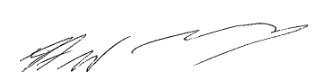 Councillor John WalkerMayor of AlfretonORDER OF BUSINESSTo hear an address from Councillor John Walker, Town MayorTo receive the Town Mayor’s Annual Report To read and consider the minutes of the Annual Parish Meeting 2022To receive a report on the finances of Alfreton Town Council.To hear items from members of the public 